13 апреля 2023 года в Институте инженерной и экологической безопасности Тольяттинского государственного университета состоится ежегодная V Национальная научно-практическая конференция «Техносферная и информационная безопасность»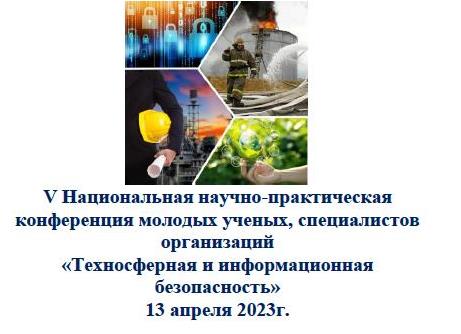 13 апреля 2023 года в Институте инженерной и экологической безопасности Тольяттинского государственного университета состоится ежегодная V Национальная научно-практическая конференция «Техносферная и информационная безопасность».К участию приглашаются руководители и специалисты организаций (промышленных предприятий, учреждений), представители органов местного самоуправления, органов исполнительной власти в субъектах Российской Федерации, органов государственного надзора (контроля) в субъектах Российской Федерации, молодые ученые, представители образовательных учреждений высшего и среднего образования Российской Федерации.В рамках конференции состоятся:- форум «Охрана труда» с участием представителей Федеральной службы по труду и занятости, Государственной инспекции труда в Самарской области и Министерства труда, занятости и миграционной политики Самарской области;- форум «Промышленная и пожарная безопасность» с участием представителей Средне-Поволжского управления Федеральной службы по экологическому, технологическому и атомному надзору и Отдела надзорной деятельности и профилактической работы городского округа Тольятти;- практическая сессия «Инновационные подходы к подготовке персонала в области безопасности на производстве» с участием представителей Общероссийской общественной организации «Союз машиностроителей России» и Ассоциации предприятий машиностроения «Кластер автомобильной промышленности»;
          - форум «Экология» с участием представителей Федеральной службы по надзору в сфере природопользования и Министерства лесного хозяйства, охраны окружающей среды и природопользования Самарской области;- стратегическая сессия «Информационная безопасность» с участием представителей служб информационной безопасности организаций, ФСБ, Проектного офиса цифрового развития правительства Самарской области;- выставка разработчиков, производителей и поставщиков средств индивидуальной защиты;- научная сессия молодых исследователей.
Формат проведения конференции очный с возможностью онлайн-подключения для участников из другихрегионов на отдельные мероприятия.Дата и время проведения: 13 апреля 2023 года с 9:00 до 14:00 (время московское).Место проведения: г.Тольятти, ул. Белорусская д.14, Тольяттинский государственный университетСтоимость участия: бесплатноЗаявки на участие принимаются до 10 апреля 2023 года на сайте конференции:https://www.tltsu.ru/instituty/the-institute-of-engineering-and-environmental-safety/olympics/conference/Контакты:Фрезе Татьяна Юрьевна(8482) 44-91-63, 8 927 891 70 25ntc@tltsu.ruНурова Оксана Геннадьевна(8482) 44-92-36safety@tltsu.ru